Fagottini di patate dolciIngredienti per 4 persone: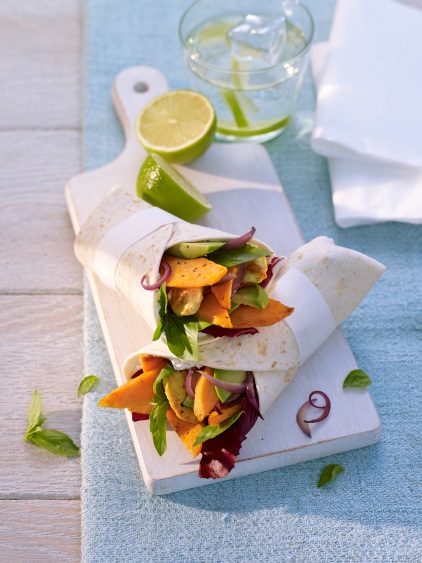 250 gr di patate dolci del Nord Carolina1 cipolla rossa media250 gr di filetti di petto di pollo1 avocado (ad es. della varietà Hass)2 cucchiaio di succo di lime1 cespo di radicchio (o 1-2 cuori di lattuga romana)2 cucchiai di olio d’olivaSale e pepe q.b.1 cucchiaino di curry in polvere4 tortillas di grano120 gr di formaggio fresco4 rametti di basilicoSbucciate le patate dolci, dimezzatele nel senso della lunghezza e tagliatele a fette sottili. Dividete a metà la cipolla e tagliatela a julienne. Tagliate a strisce sottili il petto di pollo. Dividete a metà l’avocado, togliete il nocciolo e sbucciatelo. Tagliate a strisce sottili la polpa e mescolate delicatamente con 1 cucchiaio di succo di lime. Mondate il radicchio, lavatelo e asciugatelo con la centrifuga. Riscaldate 1 cucchiaio d’olio in una padella antiaderente e rosolate le patate dolci e le cipolle a fuoco medio per 5 minuti. Aggiustate di sale e pepe e togliete dalla pentola. Riscaldate ancora 1 cucchiaio di olio nella padella e rosolate le fettine di pollo a fuoco da medio a forte su ogni lato per 3-4 minuti. Insaporite con curry, sale e pepe.Sistemate le tortillas una di fianco all’altra sul piano di lavoro e spalmate il formaggio fresco lasciando libero un bordo di 1 cm. Farcite con il radicchio, l’avocado, le patate dolci, la cipolla e il pollo. Irrorate con il succo di lime rimasto e guarnite con alcune foglie di basilico. Piegate un lato delle tortillas sopra il ripieno, quindi arrotolatele ed eventualmente avvolgetele nella carta pergamena. Tempo di preparazione: 30 minutiValori nutrizionali per porzione: Energia: 475 kcal / 1988 kJProteine: 22 grGrassi: 31 grCarboidrati: 26 gr